            В целях обеспечения координации действий заказчиков и подрядчиков при проведении работ по капитальному ремонту, ремонту автомобильных дорог общего пользования местного значения, расположенных в границах Мариинско-Посадского муниципального округа Чувашской Республики, а также упорядочивания приемки выполненных работ администрация Мариинско-Посадского  муниципального округа постановляет:1. Создать Комиссию по приемке выполненных работ по объектам  капитального ремонта, ремонта автомобильных дорог общего пользования местного значения Мариинско-Посадского  муниципального округа Чувашской Республики.2. Утвердить Положение о комиссии по приемке выполненных работ по объектам  капитального ремонта, ремонта автомобильных дорог общего пользования местного значения Мариинско-Посадского  муниципального округа Чувашской Республики.3.Контроль возложить на И.о. первого заместителя главы администрации Мариинско-Посадского муниципального округа - начальника Управления по благоустройству и развитию территорий4. Настоящее постановление вступает в силу после подписания. Глава Мариинско-Посадского муниципального округа                                                                                        В.В. ПетровПриложение
к постановлению
администрации
Мариинско-Посадского
муниципального округаПоложение
о комиссии по приемке выполненных работ по объектам  капитального ремонта, ремонта автомобильных дорог общего пользования местного значения Мариинско-Посадского муниципального округа Чувашской Республики1. Общие положения1.1. Настоящее Положение о комиссии по приемке выполненных работ по объектам строительства, реконструкции, капитального ремонта, ремонта автомобильных дорог общего пользования местного значения Мариинско-Посадского муниципального округа Чувашской Республики (далее - Положение) устанавливает задачи, порядок создания, права и обязанности комиссии по приемке выполненных работ по объектам капитального ремонта, ремонта автомобильных дорог общего пользования местного значения Мариинско-Посадского муниципального округа Чувашской Республики (далее - Комиссия).1.2. Комиссия образуется в составе председателя, заместителя председателя, секретаря и членов Комиссии. Персональный состав и изменения в составе Комиссии утверждаются распоряжением администрации Мариинско-Посадского муниципального округа Чувашской Республики и формируется таким образом, чтобы была исключена возможность возникновения конфликтов интересов, которые могли бы повлиять на принимаемые Комиссией решения. Состав Комиссии может утверждаться отдельно для каждого объекта приемки выполненных работ.Численность состава Комиссии должна составлять не менее 5 человек.1.3. Комиссия в своей деятельности руководствуется Конституцией РФ, федеральными конституционными законами, федеральными законами, Указами и распоряжениями Президента Российской Федерации, нормативными правовыми актами федеральных органов исполнительной власти Российской Федерации, Конституцией  Чувашской Республики, законами Чувашской Республики, Указами и распоряжениями Главы Чувашской Республики, иными нормативными актами Чувашской Республики, Уставом Мариинско-Посадского муниципального округа Чувашской Республики, правовыми актами Мариинско-Посадского муниципального округа Чувашской Республики, а также настоящим Положением.2. Задачи Комиссии2.1. Основной задачей Комиссии является приемка выполненных работ по объектам  капитального ремонта, ремонта автомобильных дорог общего пользования местного значения Мариинско-Посадского муниципального округа Чувашской Республики в соответствии с действующим законодательством, строительными нормами и правилами, условиями заключенных муниципальных контрактов, которая включает:- визуальное обследование и освидетельствование объекта;- изучение результатов контрольных измерений, проверок, испытаний;- проверку соответствия выполненных работ утвержденной проектно-сметной документации, строительным нормам и правилам производства работ;- анализ документов, представленных Комиссии, по реконструкции, ремонту, содержанию автомобильных дорог общего пользования местного значения;- принятие решения о возможности (невозможности) приемки объекта капитальным ремонтом.3. Права и обязанности Комиссии3.1. Комиссия имеет право:3.1.1. Проверять соблюдение законодательства в области капитального ремонта, ремонта автомобильных дорог местного значения, обеспечение соблюдения подрядчиками в рамках исполнения муниципальных контрактов требований законодательства, в том числе нормативов и нормативных документов, в области ремонта автомобильных дорог местного значения.3.1.2. Запрашивать в установленном порядке необходимую для работы информацию от организаций, осуществляющих деятельность, связанную с капитальным ремонтом, ремонтом автомобильных дорог общего пользования местного значения Мариинско-Посадского муниципального округа Чувашской Республики.3.1.3. Привлекать к участию в случае необходимости специалистов для проведения контрольных измерений, проверок, испытаний.3.1.4. Рассматривать представленные материалы по вопросам, входящим в компетенцию Комиссии.3.1.5. Инициировать проведение заказчиком выполнения работ по  капитальному  ремонту, ремонта автомобильных дорог общего пользования местного значения Мариинско-Посадского муниципального округа Чувашской Республики (далее - Заказчик) претензионной работы в отношении работ по капитальному ремонту, ремонту автомобильных дорог местного значения Мариинско-Посадского муниципального округа Чувашской Республики.3.2. Комиссия обязана:3.2.1. Проводить обследование и освидетельствование объектов, законченных капитальным ремонтом, ремонтом автомобильных дорог местного значения, в соответствии с нормативными документами, условиями заключенного муниципального контракта.3.2.2. Проводить проверку соответствия выполненных работ утвержденной исполнительной документации, строительным нормам и правилам производства работ.3.2.3. Составить акт приемки законченных работ по  капитальному ремонту, ремонту автомобильных дорог общего пользования местного значения Мариинско-Посадского муниципального округа Чувашской Республики.3.2.4. Контролировать выполнение работ по устранению выявленных в ходе приемки недостатков.4. Организация деятельности Комиссии4.1. Комиссия возглавляется председателем Комиссии, который руководит ее деятельностью. В случае отсутствия председателя Комиссию возглавляет заместитель председателя Комиссии и выполняет его обязанности.4.2. Председатель Комиссии:- осуществляет общее руководство деятельностью Комиссии;- созывает заседание Комиссии;- ведет заседание Комиссии;- дает поручения заместителю председателя и членам Комиссии;- подписывает документы, подтверждающие принятие решения Комиссии.4.3. Секретарь Комиссии:- осуществляет работу по подготовке заседаний Комиссии;- оформляет акты и иные документы по результатам работы Комиссии.4.4. Члены Комиссии:- участвуют в проведении обследования;- участвуют в рассмотрении представленных материалов;- выражают свое особое мнение в отношении принятых решений;- выполняют поручения председателя Комиссии и его заместителя, связанные с работой Комиссии.4.5. Основной организационной формой работы Комиссии является заседание. Заседание Комиссии считается правомочным, если на нем присутствуют не менее 2/3 ее членов. Решение Комиссии принимается большинством голосов. В случае равенства голосов председатель Комиссии имеет решающий голос.4.6. Заказчик в письменной форме уведомляет председателя Комиссии о необходимости созыва Комиссии не позднее чем за 1 день до полного завершения работ на объекте.4.7. На основании полученного извещения председатель Комиссии определяет время и место работы Комиссии и уведомляет об этом ее членов.Заседание Комиссии ведет председатель Комиссии либо по его поручению заместитель председателя.4.8. Заказчик за 1 день до даты проведения заседания передает Комиссии полученную от подрядчика в рамках исполнения муниципального контракта исполнительную документацию. Заказчик передает полученные заключения лабораторного контроля, подтверждающие контроль качества применяемых материалов, соблюдение технологических режимов переработки и изготовления материалов, выполнения дорожно-ремонтных работ, а также соблюдение требований нормативно-технических документов (СНиП, ГОСТ, ТУ, инструкций).4.9. Комиссии предъявляются законченная  капитальным ремонтом, ремонтом автомобильная дорога (участок автомобильной дороги) и следующие документы:1) извещение о завершении всех предусмотренных муниципальным контрактом работ в соответствии с проектом и о готовности объекта к приемке;2) исполнительная документация, составленная в соответствии с Правилами приемки работ при строительстве и ремонте автомобильных дорог ГОСТ Р 58397-2019 , ГОСТ 32756-2014 и ГОСТ 32755-2014.3) сертификаты, акты испытаний, лабораторные журналы и другие документы, удостоверяющие качество материалов, конструкций и деталей, использованных при производстве строительно-ремонтных работ;4) составленные подрядчиком акты приемки выполненных работ;5) гарантийные обязательства.После окончания работы Комиссии указанная документация возвращается Заказчику.4.10. Комиссия изучает и анализирует предъявленные документы и освидетельствует автомобильную дорогу (участок автомобильной дороги).4.11. Комиссия проводит выездные заседания с целью проверки предъявляемых объемов и качества работ по  капитальному ремонту, ремонту автомобильных дорог общего пользования местного значения Мариинско-Посадского  муниципального округа Чувашской Республики.4.12. Не допускается приемка в эксплуатацию автомобильных дорог и дорожных сооружений при отсутствии положительных лабораторных заключений и при наличии отступлений от первоначальной документации, снижающих прочность, устойчивость, надежность и экологическую безопасность отремонтированных объектов, уровень безопасности движения транспортных средств.4.13. По результатам обследования объектов, анализа заключений Комиссия проводит заседание, по результатам которого составляется акт приемки согласно приложению к настоящему Положению.4.14. Акт приемки составляется в трех экземплярах. После подписания один экземпляр хранится в Комиссии, второй - у Заказчика, третий - у подрядчика.4.15. Акт приемки подписывается всеми присутствующими на заседании членами Комиссии. Члены Комиссии, имеющие особое мнение, излагают его в письменном виде в приложении к акту приемки с обоснованиями, имеющими ссылки на действующие законодательные и нормативные акты. Заключение председателя Комиссии по указанным особым мнениям излагается в докладной записке к акту приемки.4.16. Если Комиссия принимает решение о невозможности приемки в эксплуатацию автомобильной дороги (участка автомобильной дороги), то вместо акта приемки составляется мотивированное заключение с обоснованиями, имеющими ссылки на действующие нормативные акты, которое подписывается всеми членами Комиссии, с предложениями по устранению выявленных недостатков с указанием сроков их устранения.Заказчик определяет сроки устранения выявленных недостатков и по согласованию с председателем Комиссии определяет дату проведения повторного заседания Комиссии по приемке объекта в эксплуатацию.Контроль за исполнением такого решения Комиссии осуществляет председатель Комиссии либо по его поручению секретарь Комиссии.4.17. На основании положительного акта Комиссии Заказчиком подписываются окончательные акты приемки выполненных работ.4.18. Организационно-техническое обеспечение деятельности Комиссии осуществляет администрация Мариинско-Посадского муниципального округа Чувашской Республики.4.19. Реорганизация, упразднение Комиссии осуществляются в порядке, установленном действующим законодательством.Приложение к Положению
о комиссии по приемке
выполненных работ
по объектам
капитального ремонта,
ремонта автомобильных дорог
общего пользования местного значения Мариинско-Посадского
 муниципального округа
Чувашской Республики                         АКТ ПРИЕМКИЗАКОНЧЕННЫХ РАБОТ ПО КАПИТАЛЬНОМУ РЕМОНТУ, АВТОМОБИЛЬНОЙ ДОРОГИ (УЧАСТКА)_________________________________________________________________________      (наименование автомобильной дороги (участка), вид ремонта)______________________________________________________________________________________________________________________________________________________________________________________________________________________________________________________                   "___" _____________ 20__ г.    населенный пункт     Комиссия,  действующая  на основании Положения о комиссии по приемкевыполненных  работ по объектам строительства, реконструкции, капитальногоремонта,    ремонта   автомобильных  дорог  общего  пользования  местногозначения  Мариинско-Посадского  муниципального округа Чувашской Республики, всоставе:     председателя________________________________________________________     заместителя_________________________________________________________     секретаря___________________________________________________________     членов:________________________________________________________________________________________________________________________________________________________________________________________________________________________________________________________________________________________     Представителя подрядной организации___________________________________________________________________________________________________________________________________________________________________________________________________________________________     Произвела приемку работ, выполненных__________________________________________________________________________________________________________________________________________________            (указать организацию, выполнявшую работы)в период с "__" __________ 20__ г. по "__" __________ 20__ г._________________________________________________________________________________________________________________________________________________.                 (наименование дороги (участка))     Комиссии  представлены  и  ею  рассмотрены  нижеследующие документы,относящиеся  к производству работ по строительству, ремонту (капитальномуремонту, реконструкции) автомобильной дороги (участка):_________________________________________________________________________   (перечислить документацию с указанием, кем и когда она утверждена, и            документы, относящиеся к производству работ и_________________________________________________________________________             представленные комиссии при приемке работ)__________________________________________________________________________________________________________________________________________________     На  основании  рассмотрения  предъявленной документации, визуальногообследования  и  освидетельствования  объекта,  контрольных  измерений  ииспытаний Комиссия установила следующее:     1.    В   процессе капитального  ремонта, имеются    следующие    отступления   от  утвержденного локально-сметного  расчета, данные отступления соответствуют строительным нормам  (техническим  правилам)  по капитальному ремонту,  автомобильных    дорог    и  согласованы  с заказчиком/отступления не выявлены___________________________________________________________________________________________________________________________________________________________________________________________________________________________     2. Работы  по капитальному ремонту автомобильной дороги (участка):_______________________________________________________________________              (наименование автомобильной дороги (участка))__________________________________________________________________________________________________________________________________________________выполнены в полном объеме в соответствии с представленной  документацией,строительными нормами и правилами/имеются замечания.                       РЕШЕНИЕ ПРИЕМОЧНОЙ КОМИССИИ     Предъявленные работы капитальному ремонту автомобильной дороги (участка)_________________________________________________________________________                         (принять/не принять)_________________________________________________________________________     Акт составлен в трех экземплярах, имеющих равную силу.Председатель Комиссии:__________________________Заместитель председателя Комиссии:__________________________Члены комиссии: ___________________________     ___________________________     ___________________________     ___________________________Представитель подрядной организации __________________________Чăваш РеспубликинСĕнтĕрвăрри муниципаллă округĕн администрацийĕЙ Ы Ш Ă Н У        №Сĕнтĕрвăрри хули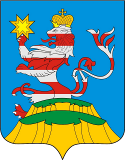 Чувашская РеспубликаАдминистрацияМариинско-Посадскогомуниципального округа П О С Т А Н О В Л Е Н И Е 07.06.2023  № 653г. Мариинский ПосадСоздать Комиссию по приемке выполненных работ по объектам капитального ремонта, ремонта автомобильных дорог общего пользования местного значения Мариинско-Посадского муниципального округа Чувашской Республики.